四川大学计算机学院（软件学院） 2020 年优秀大学生暑期云夏令营营员指南一、考核形式及时间 1. 考核形式为线上远程网络考核。  2. 考核时间为7月8日早上9:00开始 二、考核要求 1. 考核环境 请预备可保持网络通畅、稳定的相对封闭、安静的房间（网络接入推荐有线方 式），背景墙整洁无杂物；考生本人应保持发型整洁，素颜、露耳且不可佩戴首饰， 考核过程不得佩戴耳机。考核过程中严禁无关人等进入或旁观。 考生应准备： （1）设备：带windows操作系统的电脑一台、安卓或者苹果手机一台。 （2）摄像头：外置摄像头（1080P）接入到电脑上。 （3）软件终端：Welink电脑端和Welink手机端；钉钉手机端（用于各项通 知任务快速传达）及下载腾讯会议备用。（4）网络带宽要求：电脑建议使用有线网络，带宽不低于4M（转换为家庭 带宽不低于40M），手机使用wifi或者4G，若使用4G，4G信号需保持满格。 2. 熟悉视频软件平台 我院采用WeLink作为主机位、次机位的视频软件平台，将用考生报名时填报的手机号为每位考生分配登录账号（若手机号有变动请7月4日前联系我们）。考生应提前登录并熟悉平台功能，做好调试准备。我院技术小组会在7月6日上午9：30开始与考生进行一对一联系确认，请每位考生提前协调好设备与时间进行会议测试，秘书组将进行远程技术支援，协助考生进行环境检测以及提前演练。 三、考核流程 1．考核当日按照提前抽签顺序进入候考室，等待复试秘书依序进行身份识别及资格审查，以及复试环境检查、相关政策宣读。2．考生按考核秘书提示进入答辩室，进入考核环节，在秘书指导下开启次机位。 3．考生面向前机位，再次展示身份证，双手一直置于视频监控范围内，后机位可监控全景，必要时须360度旋转展示周围环境。 4. 宣读《四川大学2020年优秀大学生暑期云夏令营诚信考核承诺书》。 5. 按照考核内容进行考核。6. 遇网络断线，请不要慌张。双机位若都断线后请将手机开机保持通讯状态，可按复试秘书指示继续下一步的操作，如网络1分钟内恢复，可继续答题；超过2分钟后原有的考核问题作废，不计入总分,连线后重新抽题；如遇连续断线后由考核小组长判定是否采用应急预案。超过2分钟后无法联系上该生，则视为自行放弃，继续下一位考生。 四、其它更多导师宣讲内容请关注“川大计算机软件研究生”微信公众号。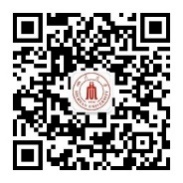 